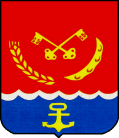 РАЙОННЫЙ СОВЕТ НАРОДНЫХ ДЕПУТАТОВМИХАЙЛОВСКОГО РАЙОНААМУРСКОЙ  ОБЛАСТИ(шестой созыв)РЕШЕНИЕ06.09.2019г.                                                                                    № 22/154с.ПоярковоОб итогах проведения государственной(итоговой) аттестации  выпускников9-х, 11-х классов Михайловского района.Заслушав и обсудив информацию начальника отдела образования администрации Михайловского района О.В.Шатохиной «Об итогах проведения государственной (итоговой) аттестации  выпускников 9-х, 11-х классов Михайловского района», районный Совет народных депутатовр е ш и л:1. Информацию начальника отдела образования администрации Михайловского района О.В.Шатохиной «Об итогах проведения государственной (итоговой) аттестации  выпускников 9-х, 11-х классов Михайловского района» принять к сведению.2. Рекомендовать:- администрациям школ и педагогам  продолжить работу по повышению объективности оценочной деятельности по предметам, сдаваемым на ОГЭ и ЕГЭ;- администрациям школ усилить контроль за уровнем профессиональной компетенции педагогов и качеством преподавания предметов, сдаваемых на ОГЭ и ЕГЭ;- педагогам обеспечить использование в образовательном процессе активных методов обучения и дифференцированного подхода в практике преподавания учебных предметов и подготовке выпускников к ГИА.3.Настоящее решение вступает в силу со дня его принятия.Глава Михайловского района                                                  С.И.ЖуганПредседатель районного Совета					Т.Н.ЧерныхИнформацияотдела образования администрации Михайловского районаоб итогах проведения государственной итоговой аттестации выпускников 9, 11 классов муниципальных общеобразовательных организаций района в 2019 годуДля проведения государственной итоговой аттестации (далее ГИА) выпускников 9 классов муниципальных общеобразовательных организаций района в 2019 год в форме основного государственного экзамена (далее ОГЭ) и государственного выпускного экзамена (далее ГВЭ) было открыто 2  пункта приёма экзаменов (далее ППЭ) на базе МОБУ «Поярковская СОШ №1»: в здании расположенном  по адресу О.Кошевого,3 (7 аудиторий) и в здании по адресу Садовой,33 (5 аудиторий). Для проведения ГИА выпускников 11 классов муниципальных общеобразовательных организаций района в форме ЕГЭ  открыт 1  пункт проведения экзаменов также на базе МОБУ «Поярковская СОШ №1» (5аудиторий). При проведении ЕГЭ во всех аудиториях велось видеонаблюдение в онлайн-режиме. При проведении ОГЭ и ГВЭ  было организовано видеонаблюдение в режиме онлайн.На   ЕГЭ   3-й год использовались технологии печати контрольных измерительных материалов и сканирования бланков ответов участников ЕГЭ в ППЭ. В пункте проведения экзаменов  были установлены блокираторы мобильной связи. С целью обеспечения безопасности в период проведения ГИА, на входе в ППЭ использовался переносной металлодетектор. В день проведения экзаменов  в  ППЭ было обеспечено присутствие сотрудников УМВД России по Амурской области для  обеспечения  охраны общественного порядка и общественной безопасности в ППЭ и на прилегающих к пунктам проведения экзаменов территориях, а также оперативного реагирования на сообщения о возможных правонарушениях, связанных с организацией и проведением экзаменов.	Было обеспечено присутствие медицинских работников.Для обеспечения бесперебойной подачи электроэнергии использовались резервные источники электроснабжения (передвижные дизельные электрические станции), имелся запас топлива. Организовано дежурство сотрудников  МКП «Восток».В день каждого экзамена во всех пунктах обеспечено присутствие общественных наблюдателей за порядком проведения государственной итоговой аттестации. Всего за основной период ЕГЭ и ОГЭ в ППЭ общественное наблюдение осуществляли 16 человек, которые  прошли обучение, получили аккредитацию в Минобрнауки области. 	По процедуре проведения ЕГЭ, ОГЭ и ГВЭ апелляций подано не было.О несогласии с полученными результатами ЕГЭ было подано 2 апелляции, по итогам рассмотрения апелляций было увеличено количество баллов у 1 выпускника. 	 О несогласии с полученными результатами ОГЭ было подано 10 апелляций. По итогам рассмотрения апелляций было увеличено количество баллов у 1 выпускника. В 2019 году в государственной итоговой аттестации по программам среднего общего образования приняли участие  64 выпускника текущего года, в том числе 1 обучающийся инвалид. Выпускников 11-х классов, не допущенных к ГИА, не было. Все выпускники 11(12) классов проходили государственную итоговую аттестацию в форме единого государственного экзамена. Проведение ЕГЭ осуществлялось в один этап – основной с 27 мая по 24 июня. Результаты ЕГЭ по учебным  предметам в основной период: Справились 100% выпускников общеобразовательных организаций Михайловского района с экзаменами по следующим предметам: русский язык, история, информатика и ИКТ, английский язык, литература.   Выше среднеобластного балла показатели ЕГЭ по следующим предметам: математика (П) (на 0,4);обществознание (на 6,1);история (на 5,9); биология (на 9,8); информатика и ИКТ (на 24,9);химия (на 1,2); литература (на 6,4).	Трое выпускников общеобразовательных организаций  получили медаль «За особые успехи в обучении» (в 2018 г.- 3 чел.): (МОУ «Коршуновская СОШ» (2), МОБУ «Поярковская СОШ №1»(1).Выпускников общеобразовательных организаций муниципального образования, достигших 100 баллов на ЕГЭ не было  (в 2018 г.-1 чел.). В текущем году 90баллов и более на ЕГЭ  получили 7 выпускников общеобразовательных организаций (в 2018 году - 2 чел.):	По результатам  ГИА из 64 человек не получили аттестаты в основной срок  2 выпускника (МОУ «Зеленоборская СОШ» – 1, МОУ «Нижнеильиновская СОШ» -1). В 2018 году  таких выпускников было 3.	В 2018 – 2019 учебном году в 9 классах общеобразовательных учреждений района обучалось 173 ученика, из них 1 – в очно – заочном консультпункте МОБУ «Поярковская СОШ № 1», 9-по адаптированным общеобразовательным программам для детей с ЗПР, 16 – по адаптированным общеобразовательным программам для детей с нарушением интеллекта.К государственной итоговой аттестации не допущено 4 выпускника (2018 – 6) из 3 школ района: МАОУ «Михайловская СОШ им. Костенко В.Г.», МОБУ «Новочесноковская СОШ», МОУ «Коршуновская СОШ», МОБУ «Новочесноковская СОШ», МОБУ «Поярковская СОШ № 1». Из 153 выпускников, допущенных к ГИА в форме ОГЭ, сдавали экзамены 144 (94,1 %), в форме ГВЭ – 9 выпускников (5,9 %). Все выпускники имеющие право на прохождение ГИА в форме ГВЭ, сдавали только два обязательных предмета: русский язык (изложение) и математику в письменной форме. 	Из 153 выпускников, допущенных к ГИА не получили    аттестаты  9 (5,9 %) из 7 школ района (МОУ «Димская СОШ» , МОУ «Зеленоборская СОШ», МОАУ «Калининская СОШ», МОУ «Коршуновская СОШ», МАОУ «Михайловская СОШ им. Костенко В.Г.», МОБУ «Поярковская СОШ№1», МБОУ «Чесноковская СОШ»), что на 2,6% ниже чем в 2018 году. В 2018 году не прошли ГИА 12 (8,5%) выпускников из 4-х школ. 	В текущем учебном году  прошли ГИА без двоек выпускники  4-х школ: МОУ «Воскресеновская СОШ», МОУ «Дубовская СОШ», МОУ «Нижнеильиновская СОШ», МОБУ «Новочесноковская СОШ». В 2018 году таких школ было 5. 	После пересдачи не имели «2» по  двум  обязательным предметам выпускники  6 школ: МОУ «Воскресеновская СОШ», МОБУ «Дубовская СОШ», МОАУ «Калининская СОШ», МОУ «Нижнеильиновская СОШ»,МОБУ «Новочесноковская СОШ», МОБУ «Поярковская СОШ №1». Русский язык без «2» сдали все выпускники. По математике получили по результатам экзамена «2»  выпускники 4-х школ: МОУ «Димская СОШ», МОУ «Зеленобоская СОШ», МОУ «Коршуновская СОШ», МАОУ «Михайловская СОШ им. Костенко В.Г.» . 	Для прохождения ГИА в форме ОГЭ, выпускники общеобразовательных школ района,  освоившие программы общего образования, выбрали 9 предметов по выбору (английский язык, информатика и ИКТ, химия, биология, география, физика, обществознание, литература и история). В рейтинге самых востребованных предметов традиционно значатся обществознание (65 %) и биология (46,9%), на третьем месте география(39,16 %). Наименьшее количество выпускников выбрали английский язык и историю - по 1 участнику. По сравнению с 2018 годом, доля участников ОГЭ  возросла по 4 предметам (обществознание, физика, география, литература), снизилась по 5 предметам (биология, химия, информатика, английский язык, история).Выбор предметов		Общая динамика результатов ОГЭ и ГВЭ по сравнению с прошлым учебным годом положительная. 	В текущем году по 6 предметам увеличилась по сравнению с прошлым годом доля выпускников, преодолевших минимальный порог по ОГЭ (русский язык, математика, биология, информатика, география, химия).  По 5 предметам  с небольшим числом участников экзамен сдали все (физика, химия, история, литература, английский язык). Снизилась по сравнению с прошлым годом доля выпускников, преодолевших минимальный порог по ОГЭ только по одному предмету (обществознание).		По сравнению с 2018 годом  не удалось добиться значительного  роста по средней отметке и среднему баллу  по предметам с массовым количеством участников  (русский язык, математика, обществознание, биология, география). По 4 предметам средняя отметка осталась на уровне 2018 года (русский язык, математика, обществознание, география) и снизилась на 0,1 только по биологии. Средний балл вырос по  двум предметам: русский язык - на 0,1;   обществознание - на 0,2;  По 3 предметам средний балл  снизился: математика – на 0,4; биология – на 0,8; география – на 0,6.		Самый высокий результат по средней отметке по русскому языку и математике показали выпускники МОБУ «Поярковская СОШ»: русский язык - 4,0; математика – 3,5. Выше районного показателя по русскому языку  результаты в 4-х школах: МОУ «Воскресеновской СОШ» на 0,1; МОУ «Зеленоборская СОШ» на 0,1; МАОУ «Михайловская СОШ им. Костенко В.Г.» на 0,9;  МОБУ «Поярковская СОШ №1» на 0,2. По математике выше (равны) районного показателя   результаты только в  2-х школах: МОБУ «Поярковская СОШ №1»  на 0,1; МОУ «Коршуновская СОШ – равен районному. 	Самый высокий  средний балл за ОГЭ по физике в МБОУ «Чесноковская СОШ, по информатике в МОУ «Нижнеильиновская СОШ», по биологии в МАОУ «Михайловская СОШ им. Костенко В.Г., по географии, химии, обществознанию  в МОБУ «Поярковская СОШ №1».Преодоление порога  по предметам участниками основного государственного экзамена, средняя отметка и средний балл	Сравнительный анализ годовых и экзаменационных отметок по русскому языку и математике показал, что в общеобразовательных учреждениях в целом объективно оценивается уровень подготовки обучающихся: 	Следует отметить, что в 4-х школах средняя отметка за экзамен по математике по-прежнему ниже средней годовой отметки: МОУ «Воскресеновская СОШ» на 0,1; МОУ «Димская СОШ» на 1,0; МОУ «Зеленоборская СОШ» на 0,3; МАОУ «Михайловская СОШ им. Костенко В.Г. на 0,5. Такие результаты говорят о том, что администрации и педагогам этих школ необходимо продолжить работу по повышению объективности оценочной деятельности по предмету.	Результаты ГИА в целом показали неплохой уровень подготовки девятиклассников, подтвердили качество работы педагогов по подготовке к экзаменам. Однако результаты по отдельным школам свидетельствуют о недостаточном контроле за уровнем профессиональной компетенции педагогов и качеством преподавания вышеуказанных предметов. Администрации школ необходимо спланировать целенаправленную работу по повышению качества подготовки выпускников и обеспечить надлежащий контроль за объективностью оценки результатов образовательной деятельности обучающихся. В этих школах необходимо обеспечить использование в образовательном процессе активных методов обучения и дифференцированного подхода в практике преподавания учебных предметов и подготовке выпускников к ГИА.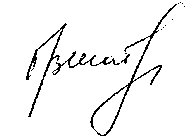 Начальник                                                                                    О.В. ШатохинаПредметКол-во участ-ников, чел.Преодолели минимальныйпорогПреодолели минимальныйпорогНе преодолели минимальныйпорогНе преодолели минимальныйпорогМинимальный порогСредний баллпо областиСредний баллпо муниципалитетуПредметКол-во участ-ников, чел.Всего, чел.%Всего, чел.%Минимальный порогСредний баллпо областиСредний баллпо муниципалитетурусский язык6464100003665,865,8математикапрофильного уровня373594,625,42748,148,5математика базового уровня272592,627,43,93,9обществознание363288,9411,14248,554,6физика171482,4317,63642,742,5история1010100003248,154,9биология161487,5212,53643,653,4информатика и ИКТ22100004052,177,0химия9666,7333,33647,748,9английский язык33100002266,658,0литература33100003258,965,3география0-----48,8-ПредметКраткое наименование школыФИ выпускника(баллов)ФИО учителя-предметника русский языкМОБУ «Поярковская СОШ№1»Николаева Валентина (98)Козлова Елена Вацлавовнарусский языкМОБУ «Поярковская СОШ№1»Пашков Дмитрий(91)Коробкова Надежда Васильевнарусский языкМОБУ «Поярковская СОШ№1»Пискунова Юлия (94)Коробкова Надежда Васильевнарусский языкМОБУ «Поярковская СОШ№1»Рыжакова Елена (96)Козлова Елена Вацлавовнарусский языкМАОУ «Михайловская СОШ им. Костенко В.Г.)Сержантова Полина (96)КаюмовРамильЗуфаровичбиологияМОБУ «Поярковская СОШ№1»Рыжакова Елена (96)Кузнецова Екатерина АфанасьевнабиологияМОУ «Коршуновская СОШ»Шило Дмитрий (96)Шило Светлана Анатольевна№п/пООКоличество выпускников всегоНе получили аттестатНе получили аттестатНе получили аттестатНе получили аттестатНе получили аттестат№п/пООКоличество выпускников всегоНе допущено к ГИАНе допущено к ГИАНе прошли ГИАНе прошли ГИА% от общего количества выпускников№п/пООКоличество выпускников всегоЧел.%Чел.%% от общего количества выпускников1МОУ «Димская СОШ»10011001002МАОУ «Михайловская СОШ им. Костенко В.Г.»10218,2112,530,03МОУ «Коршуновская СОШ»700114,314,34МОБУ «Новочесноковская СОШ»8112,50012,55МОАУ «Калининская СОШ»900111,111,17МБОУ «Чесноковская СОШ»2000210,010,06МОУ «Зеленоборская СОШ»110019,19,17МОБУ «Поярковская СОШ №1»7311,424,14,1По району15742,595,98,3ПредметДоля выпускников, преодолевших порогДоля выпускников, преодолевших порогСредняя отметкаСредняя отметкаСредний баллСредний баллПредмет201820192018201920182019русский язык97,499,33,83,828,828,9математика96,898,13,43,413,312,9обществознание97,495,73,33,321,721,9биология93,798,53,33,221,120,3география93,596,53,63,620,019,4информатика93,294,63,73,710,511,5физика1001003,63,317,217,4химия92,91003,43,616,717,6литература1001003,83,617,021,0история1001003,54,025,027,0английский язык1001003,04,037,554,0Русский языкРусский языкРусский языкРусский языкМатематикаМатематикаМатематикаМатематикаСредняя годовая отметкаСредняя годовая отметкаСредняя отметка за экзаменСредняя отметка за экзаменСредняя годовая отметкаСредняя годовая отметкаСредняя отметка за экзаменСредняя отметка за экзамен201820192018201920182019201820193,53,43,73,83,43,33,43,4